1С 8.3 УТ 10.3.64Розничный магазин обувиЦЕЛЬ ЗАДАЧИ: с помощью сканера ШК или ТСД проконтроллировать стоит ли весь ассортимент на витрине на данном подразделении (магазине)Требование к коду:Пишем наименования по человечески, т.е. если в коде создали «отчет_витрина_ТСД» то и называться он должен примерно так, а не «ов»Что у нас естьУ НАС Реализован механизм контроля товаров на витрине через категории объектов:Для товара на витрине есть 2 статусаТовар на витринеКакая именно характеристика на витринеВ общем модуле реализованы следующие процедуры и функции:// Функция возвращает, используются ли витрины в магазинеФункция ВитриныИспользуются(Подразделение) Экспорт// Функция возвращает массив витринных характеристикФункция ПолучитьХарактеристикиНаВитрине(Характеристики, Подразделение) Экспорт// Помещает характеристику на витринуПроцедура ДобавитьХарактеристикуНаВитрину(Характеристика, Подразделение) Экспорт		// Снимаем признак несезонного товара у номенклатуры		// Добавляем (если надо) категорию "На витрине" для товара		// Добавляем (если надо) категорию "Витрина задана" для товара// Убирает характеристику с витринуПроцедура УдалитьХарактеристикуСВитрины(Характеристика, Подразделение) Экспорт	// Если у товара больше не осталось ни одной характеристики на витрине	// - удаляем товар с витрины// Функция проверяет, является ли товар несезоннымФункция ЭтоНесезонныйТовар(Номенклатура, Подразделение) Экспорт// Функция получает массив несезонных товаровФункция ПолучитьНесезонныеТовары(Номенклатуры, Подразделение) Экспорт// Устанавливаем галочку "Несезонный товар"Процедура УстанавитьПризнакНесезонныйТовар(Номенклатура, Подразделение) Экспорт// Снимает галочку "Несезонный товар"Процедура СнятьПризнакНесезонныйТовар(Номенклатура, Подразделение) Экспорт// Снимает галочку "Несезонный товар" у товара, отсутствующего в магазинеПроцедура СнятьПризнакНесезонныйУОтсутствующегоТовара(Подразделение) Экспорт// Снимает отсутствующие характеристики у товара, отсутствующего в магазинеПроцедура СнятьСВитриныХарактеристикиОтсутствующегоТовара(Подразделение) Экспорт*кроме того есть несколько отчетов в которых на 99% есть прописанный код который можно применить для данного отчетаИспользуя уже написанный код, нужно:Сделать отчетВ форме отчета должно быть:Возможность заполнить табличную часть по отбору:По свойствам товара (пол, тип товара и т.п)По реквизитам товара (точно нужна номенклатурная группа, возможно что-то еще)По категориям товара (витринных категорий 3 или 4) Все настройки должны сохраняться!Колонки Табл частиПримерВАЖНО Примечание: В 1с на на витрине помечается характеристика номенклатуры, т.е. конкретный размер и сама номенклатура (2 категории)Сканировать будем ценник, на котором ШК БЕЗ характеристики Статус «ОК» ставим только товарам которые отмечены в 1С и просканированы сканером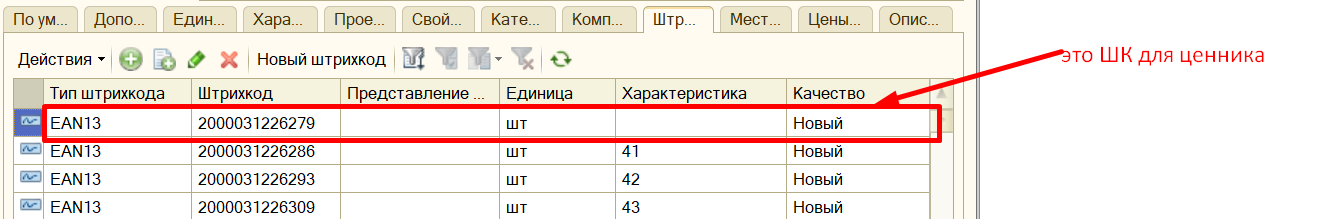 Возможность загрузить информацию с ТСД через меню (добавить типовую возможность подключения обработок заполнения табл частей» (картинка внизу)Возможность заполнять ТЧ напрямую со сканераКнопка очистки табличной части «Очистить»Кнопка очистки товаров по которым нет расхождений –«Сверить товары» -удаляем все товары, по которым статус  равен «ОК»Печать списка товаров из табличной части (на лист А4)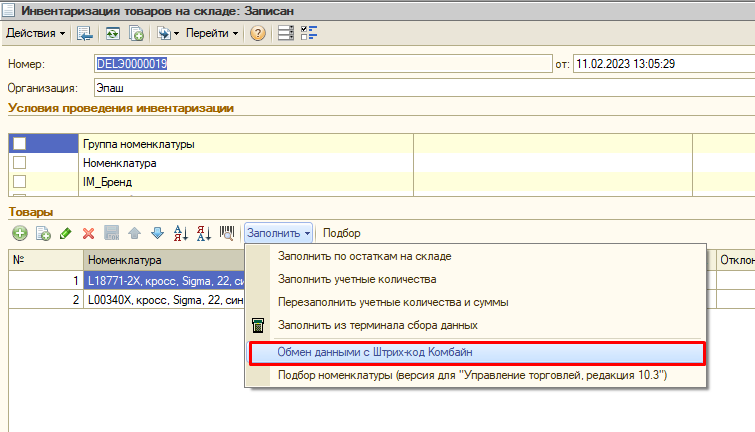 №номенклатураРазмер На витрине по данным 1СНа витрине по данным ТСДстатус1наименование№номенклатураНа витрине по данным 1СНа витрине по данным ТСДстатус1А001 туфли синие36Нет2И002 туфли черные37ДаOK3Т005 туфли краснНетДа